‏09/12/2021Mixed linear model for each age-group separatelyWhere the participant is defined as a random factor
and only three Cue-Types defined by their size:
Torso (large) / Head (middle) / Face (small)Age group = OLDSolutions for Fixed Effects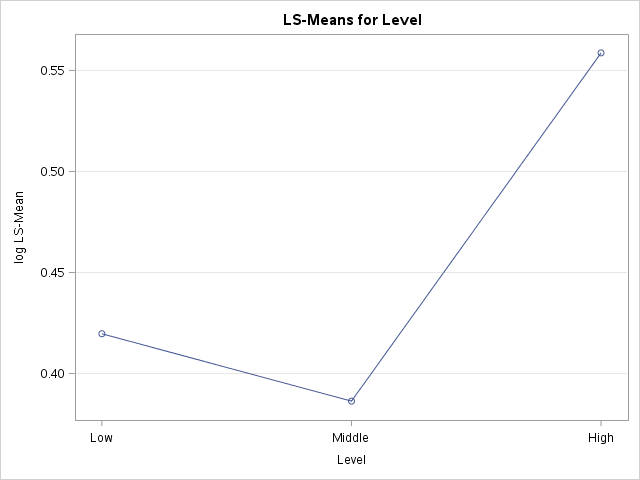                    () Adjustment for Multiple Comparisons: Tukey-Kramer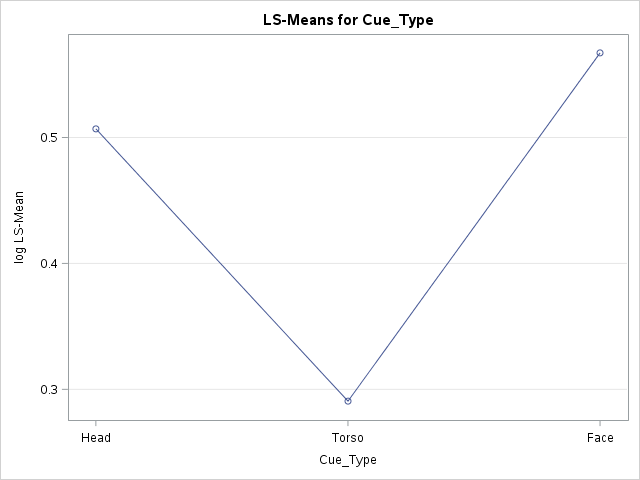      	 () Adjustment for Multiple Comparisons: Tukey-Kramer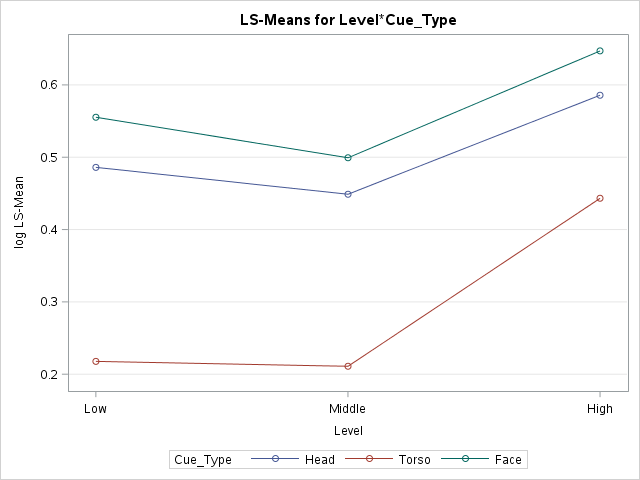 Age-group = YOUNG
Solutions for Fixed Effects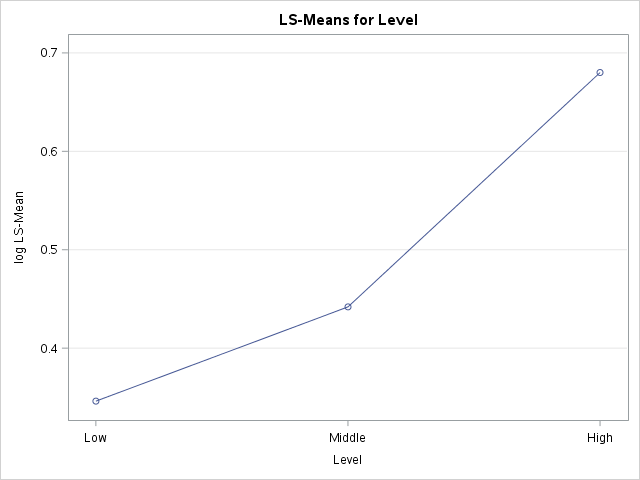                    () Adjustment for Multiple Comparisons: Tukey-Kramer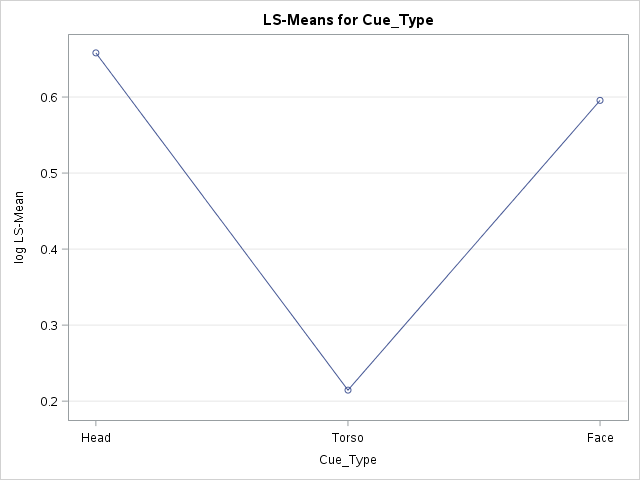      	 () Adjustment for Multiple Comparisons: Tukey-Kramer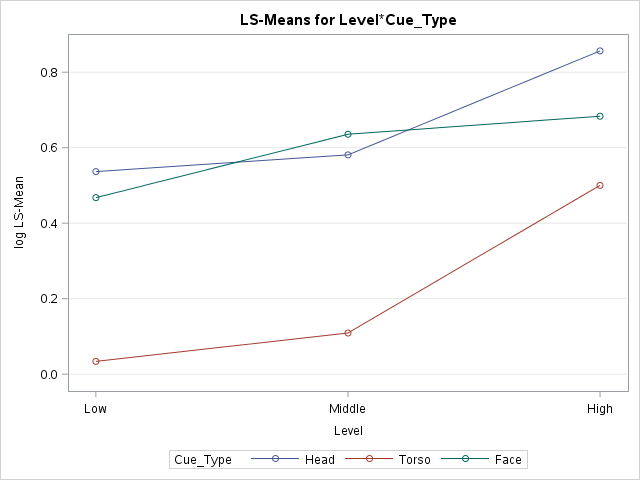 Response VariableLog (#cues + 1)Class Level InformationClass Level InformationClass Level InformationClassLevelsValuesLevel3Low Middle HighCue Type3Head Torso FaceNumber of Observations 549Covariance Parameter EstimatesCovariance Parameter EstimatesCovariance Parameter EstimatesCovariance Parameter EstimatesCov ParmSubjectEstimateStandard
ErrorInterceptParticipant0.012640.009958Residual0.14410.008802Type III Tests of Fixed EffectsType III Tests of Fixed EffectsType III Tests of Fixed EffectsType III Tests of Fixed EffectsType III Tests of Fixed EffectsEffectNum DFDen DFF ValuePr > FLevel25364.860.0081Cue-Type253617.03<.0001Level*Cue-Type45360.310.8702EffectEstimateStandard
ErrorDFt ValuePr > |t|Intercept0.64700.100746.420.0030LevelLow vs. High-0.09170.0986536-0.930.3529LevelMiddle vs. High-0.14780.0956536-1.550.1227Cue TypeHead vs. Face-0.06120.1232536-0.500.6194Cue TypeTorso vs. Face-0.20370.1232536-1.650.0987Level*Cue-TypeHead vs. FaceLow vs. High-0.00810.1389536-0.060.9535Level*Cue-TypeTorso vs. FaceLow vs. High-0.13390.1389536-0.960.3355Level*Cue-TypeHead vs. FaceMiddle vs. High0.010850.13505360.080.9360Level*Cue-TypeTorso vs. FaceMiddle vs. High-0.08450.1350536-0.630.5316Differences of Level Least Squares MeansDifferences of Level Least Squares MeansDifferences of Level Least Squares MeansDifferences of Level Least Squares MeansDifferences of Level Least Squares MeansDifferences of Level Least Squares MeansDifferences of Level Least Squares MeansDifferences of Level Least Squares MeansLevel 1Level 2Difference
EstimateStandard
ErrorDFt ValuePr > |t|Adjusted 
P-value()LowMiddle0.03340.035565360.940.34880.6166LowHigh-0.13900.05739536-2.420.01580.0416MiddleHigh-0.17230.05532536-3.120.00190.0055Differences of Cue Type Least Squares MeansDifferences of Cue Type Least Squares MeansDifferences of Cue Type Least Squares MeansDifferences of Cue Type Least Squares MeansDifferences of Cue Type Least Squares MeansDifferences of Cue Type Least Squares MeansDifferences of Cue Type Least Squares MeansDifferences of Cue Type Least Squares MeansCue
Type  1Cue
Type  2Difference
EstimateStandard
ErrorDFt ValuePr > |t|Adjusted 
P-value()HeadTorso0.21620.049845364.34<.0001<.0001HeadFace-0.06030.04984536-1.210.22680.4478TorsoFace-0.27650.04984536-5.55<.0001<.0001Simple Effect Comparisons of Level*Cue-Type Least Squares Means By Cue-TypeSimple Effect Comparisons of Level*Cue-Type Least Squares Means By Cue-TypeSimple Effect Comparisons of Level*Cue-Type Least Squares Means By Cue-TypeSimple Effect Comparisons of Level*Cue-Type Least Squares Means By Cue-TypeSimple Effect Comparisons of Level*Cue-Type Least Squares Means By Cue-TypeSimple Effect Comparisons of Level*Cue-Type Least Squares Means By Cue-TypeSimple Effect Comparisons of Level*Cue-Type Least Squares Means By Cue-TypeSimple Effect Comparisons of Level*Cue-Type Least Squares Means By Cue-TypeSimple Effect Comparisons of Level*Cue-Type Least Squares Means By Cue-TypeCue TypeLevel 1Level 2Difference
EstimateStandard
ErrorDFt ValuePr > |t|Adjusted 
P-value()HeadLowMiddle0.03720.060495360.610.53930.8124LowHigh-0.09980.09860536-1.010.31200.5697MiddleHigh-0.13690.09560536-1.430.15260.3250TorsoLowMiddle0.00680.060495360.110.91080.9931LowHigh-0.22550.09860536-2.290.02260.0584MiddleHigh-0.23230.09560536-2.430.01540.0408FaceLowMiddle0.05610.060495360.930.35400.6231LowHigh-0.09170.09860536-0.930.35290.6217MiddleHigh-0.14780.09560536-1.550.12270.2704Response VariableLog (#cues + 1)Class Level InformationClass Level InformationClass Level InformationClassLevelsValuesLevel3Low Middle HighCue Type3Head Torso FaceNumber of Observations 612Covariance Parameter EstimatesCovariance Parameter EstimatesCovariance Parameter EstimatesCovariance Parameter EstimatesCov ParmSubjectEstimateStandard
ErrorInterceptParticipant0.01060.008671Residual0.11260.006506Type III Tests of Fixed EffectsType III Tests of Fixed EffectsType III Tests of Fixed EffectsType III Tests of Fixed EffectsType III Tests of Fixed EffectsEffectNum DFDen DFF ValuePr > FLevel259921.30<.0001Cue-Type259959.30<.0001Level*Cue-Type45992.540.0390EffectEstimateStandard
ErrorDFt ValuePr > |t|Intercept0.68340.091647.460.0017LevelLow vs. High-0.21580.0884599-2.440.0150LevelMiddle vs. High-0.04780.0855599-0.560.5761Cue TypeHead vs. Face0.17300.11185991.550.1225Cue TypeTorso vs. Face-0.18310.1118599-1.640.1021Level*Cue-TypeHead vs. FaceLow vs. High-0.10380.1242599-0.840.4035Level*Cue-TypeTorso vs. FaceLow vs. High-0.25050.1242599-2.020.0442Level*Cue-TypeHead vs. FaceMiddle vs. High-0.22760.1207599-1.890.0599Level*Cue-TypeTorso vs. FaceMiddle vs. High-0.34330.1207599-2.840.0046Differences of Level Least Squares MeansDifferences of Level Least Squares MeansDifferences of Level Least Squares MeansDifferences of Level Least Squares MeansDifferences of Level Least Squares MeansDifferences of Level Least Squares MeansDifferences of Level Least Squares MeansDifferences of Level Least Squares MeansLevel 1Level 2Difference
EstimateStandard
ErrorDFt ValuePr > |t|Adjusted 
P-value()LowMiddle-0.09580.02964599-3.230.00130.0037LowHigh-0.33390.05174599-6.45<.0001<.0001MiddleHigh-0.23810.04955599-4.81<.0001<.0001Differences of Cue Type Least Squares MeansDifferences of Cue Type Least Squares MeansDifferences of Cue Type Least Squares MeansDifferences of Cue Type Least Squares MeansDifferences of Cue Type Least Squares MeansDifferences of Cue Type Least Squares MeansDifferences of Cue Type Least Squares MeansDifferences of Cue Type Least Squares MeansCue
Type  1Cue
Type  2Difference
EstimateStandard
ErrorDFt ValuePr > |t|Adjusted 
P-value()HeadTorso0.44350.0440959910.06<.0001<.0001HeadFace0.06250.044095991.420.15680.3324TorsoFace-0.38100.04409599-8.64<.0001<.0001Simple Effect Comparisons of Level*Cue-Type Least Squares Means By Cue-TypeSimple Effect Comparisons of Level*Cue-Type Least Squares Means By Cue-TypeSimple Effect Comparisons of Level*Cue-Type Least Squares Means By Cue-TypeSimple Effect Comparisons of Level*Cue-Type Least Squares Means By Cue-TypeSimple Effect Comparisons of Level*Cue-Type Least Squares Means By Cue-TypeSimple Effect Comparisons of Level*Cue-Type Least Squares Means By Cue-TypeSimple Effect Comparisons of Level*Cue-Type Least Squares Means By Cue-TypeSimple Effect Comparisons of Level*Cue-Type Least Squares Means By Cue-TypeSimple Effect Comparisons of Level*Cue-Type Least Squares Means By Cue-TypeCue TypeLevel 1Level 2Difference
EstimateStandard
ErrorDFt ValuePr > |t|Adjusted 
P-value()HeadLowMiddle-0.04420.05041599-0.880.38100.6552LowHigh-0.31960.08844599-3.610.00030.0010MiddleHigh-0.27540.08551599-3.220.00130.0039TorsoLowMiddle-0.07520.05041599-1.490.13650.2959LowHigh-0.46630.08844599-5.27<.0001<.0001MiddleHigh-0.39110.08551599-4.57<.0001<.0001FaceLowMiddle-0.16790.05041599-3.330.00090.0026LowHigh-0.21580.08844599-2.440.01500.0397MiddleHigh-0.04780.08551599-0.560.57610.8416